ПРАВИТЕЛЬСТВО НИЖЕГОРОДСКОЙ ОБЛАСТИПОСТАНОВЛЕНИЕот 25 августа 2021 г. N 751ОБ УТВЕРЖДЕНИИ ПОРЯДКА ОПРЕДЕЛЕНИЯ ОБЪЕМАИ ПРЕДОСТАВЛЕНИЯ СУБСИДИИ ИЗ ОБЛАСТНОГО БЮДЖЕТА В ВИДЕИМУЩЕСТВЕННОГО ВЗНОСА В ЦЕЛЯХ ФИНАНСОВОГО ОБЕСПЕЧЕНИЯУСТАВНОЙ ДЕЯТЕЛЬНОСТИ АВТОНОМНОЙ НЕКОММЕРЧЕСКОЙ ОРГАНИЗАЦИИ"СЛУЖБА ЗАЩИТЫ ПРАВ ЛИЦ, СТРАДАЮЩИХ ПСИХИЧЕСКИМИРАССТРОЙСТВАМИ, ДЕТЕЙ-СИРОТ И ДЕТЕЙ,ОСТАВШИХСЯ БЕЗ ПОПЕЧЕНИЯ РОДИТЕЛЕЙ"В соответствии со статьей 78.1 Бюджетного кодекса Российской Федерации Правительство Нижегородской области постановляет:1. Утвердить прилагаемый Порядок определения объема и предоставления субсидии из областного бюджета в виде имущественного взноса в целях финансового обеспечения уставной деятельности автономной некоммерческой организации "Служба защиты прав лиц, страдающих психическими расстройствами, детей-сирот и детей, оставшихся без попечения родителей".     1    1 .   Управлению   делами   Правительства   Нижегородской   области   всоответствии  с  Рекомендациями по расчету нормативов затрат на обеспечениеадминистративно-хозяйственной  деятельности  некоммерческих организаций (заисключением государственных учреждений) за счет средств областного бюджета,утвержденными  приказом  министерства  финансов  Нижегородской области от 1июня 2021 г. N 98:1) принять нормативный правовой акт об утверждении нормативов затрат на обеспечение административно-хозяйственной деятельности автономной некоммерческой организации "Служба защиты прав лиц, страдающих психическими расстройствами, детей-сирот и детей, оставшихся без попечения родителей" за счет средств областного бюджета (далее - нормативы затрат);2) применять нормативы затрат для определения объема бюджетных ассигнований на предоставление субсидии в виде имущественного взноса в целях финансового обеспечения уставной деятельностью автономной некоммерческой организации "Служба защиты прав лиц, страдающих психическими расстройствами, детей-сирот и детей, оставшихся без попечения родителей" за счет средств областного бюджета на очередной (текущий) финансовый год и плановый период.      1(п.  1    введен   постановлением   Правительства   Нижегородской   областиот 19.05.2022 N 366)2. Настоящее постановление вступает в силу со дня его подписания и подлежит официальному опубликованию.ГубернаторГ.С.НИКИТИНУтвержденпостановлением ПравительстваНижегородской областиот 25 августа 2021 г. N 751ПОРЯДОКОПРЕДЕЛЕНИЯ ОБЪЕМА И ПРЕДОСТАВЛЕНИЯ СУБСИДИИ ИЗ ОБЛАСТНОГОБЮДЖЕТА В ВИДЕ ИМУЩЕСТВЕННОГО ВЗНОСА В ЦЕЛЯХ ФИНАНСОВОГООБЕСПЕЧЕНИЯ УСТАВНОЙ ДЕЯТЕЛЬНОСТИ АВТОНОМНОЙ НЕКОММЕРЧЕСКОЙОРГАНИЗАЦИИ "СЛУЖБА ЗАЩИТЫ ПРАВ ЛИЦ, СТРАДАЮЩИХПСИХИЧЕСКИМИ РАССТРОЙСТВАМИ, ДЕТЕЙ-СИРОТ И ДЕТЕЙ,ОСТАВШИХСЯ БЕЗ ПОПЕЧЕНИЯ РОДИТЕЛЕЙ"1. Общие положения1.1. Настоящий Порядок разработан в соответствии со статьей 78.1 Бюджетного кодекса Российской Федерации, Общими требованиями к нормативным правовым актам, муниципальным правовым актам, регулирующим предоставление субсидий, в том числе грантов в форме субсидий, юридическим лицам, индивидуальным предпринимателям, а также физическим лицам - производителям товаров, работ, услуг, утвержденными постановлением Правительства Российской Федерации от 18 сентября 2020 г. N 1492, регулирует порядок предоставления субсидии из областного бюджета в виде имущественного взноса в целях финансового обеспечения уставной деятельности автономной некоммерческой организации "Служба защиты прав лиц, страдающих психическими расстройствами, детей-сирот и детей, оставшихся без попечения родителей" (далее - субсидия, АНО "Служба защиты прав") и содержит общие положения о предоставлении субсидии, условия и порядок предоставления субсидии, требования к отчетности, а также требования об осуществлении контроля (мониторинга) за соблюдением условий и порядка предоставления субсидии и ответственности за их нарушение.(в ред. постановления Правительства Нижегородской области от 19.05.2022 N 366)1.2. Субсидия предоставляется в рамках непрограммного направления деятельности, расходы на которое предусмотрены законом Нижегородской области об областном бюджете на соответствующий финансовый год и плановый период.1.3. Субсидия предоставляется управлением делами Правительства Нижегородской области (далее - Управление делами), осуществляющим функции главного распорядителя бюджетных средств, до которого в соответствии с бюджетным законодательством Российской Федерации как получателя бюджетных средств доведены в установленном порядке лимиты бюджетных обязательств на соответствующий финансовый год на предоставление субсидии (далее - лимиты бюджетных обязательств на предоставление субсидии).(в ред. постановления Правительства Нижегородской области от 26.07.2023 N 675)1.4. Получателем субсидии является АНО "Служба защиты прав", определенная законом Нижегородской области об областном бюджете на соответствующий финансовый год и плановый период.1.5. Сведения о субсидии размещаются на едином портале бюджетной системы Российской Федерации в информационно-телекоммуникационной сети "Интернет" (далее - единый портал) не позднее 15-го рабочего дня, следующего за днем принятия закона Нижегородской области об областном бюджете на очередной финансовый год и плановый период (закона Нижегородской области о внесении изменений в закон Нижегородской области об областном бюджете на соответствующий финансовый год и плановый период).(в ред. постановлений Правительства Нижегородской области от 30.12.2022 N 1177, от 26.07.2023 N 675)2. Условия и порядок предоставления субсидии2.1. Субсидия предоставляется на финансовое обеспечение расходов АНО "Служба защиты прав", связанных с ее уставной деятельностью, в целях достижения результата, установленного в пункте 2.11 настоящего Порядка.(в ред. постановления Правительства Нижегородской области от 26.07.2023 N 675)К направлениям расходов АНО "Служба защиты прав", на финансовое обеспечение которых предоставляется субсидия, относятся:- оплата труда работников АНО "Служба защиты прав", а также работников по договорам гражданско-правового характера (в том числе экспертов, волонтеров, врачей) и оплата страховых взносов во внебюджетные фонды, установленные законодательством Российской Федерации;- оплата транспортных расходов, расходов, связанных со служебными командировками, оплата взносов за участие в мероприятиях;- оплата расходов на аренду транспортных средств в рамках установленных целей и задач деятельности АНО "Служба защиты прав";- оплата коммунальных услуг и аренды помещения;- оплата услуг связи;- оплата разработки, приобретения и обслуживания программного обеспечения, разработки и поддержания в актуальном состоянии сайта АНО "Служба защиты прав";- приобретение основных средств, в том числе офисной мебели и оргтехники;- приобретение материальных запасов, в том числе канцелярских товаров, хозяйственных материалов;- оплата расходов, связанных с содержанием имущества;- оплата услуг по подбору и обучению персонала;- оплата товаров, работ, услуг в рамках организации и проведения мероприятий (совещаний, заседаний, конференций, форумов, семинаров, конгрессов, круглых столов, комиссий профильных направлений и иных мероприятий);- оплата организации доставки подопечного в суд или другие инстанции;- оплата иных расходов, связанных с уставной деятельностью АНО "Служба защиты прав".Расходы, на финансовое обеспечение которых предоставляется субсидия, осуществляются в соответствии с требованиями, установленными приказом Управления делами об утверждении нормативов затрат на обеспечение административно-хозяйственной деятельности АНО "Служба защиты прав" на соответствующий финансовый год и плановый период.(абзац введен постановлением Правительства Нижегородской области от 19.05.2022 N 366)2.2. Требования, которым должна соответствовать АНО "Служба защиты прав" на дату не ранее чем за 30 календарных дней до даты подачи заявления о предоставлении субсидии в соответствии с пунктом 2.4 настоящего Порядка:(в ред. постановления Правительства Нижегородской области от 26.07.2023 N 675)- у АНО "Служба защиты прав" должна отсутствовать неисполненная обязанность по уплате налогов, сборов, страховых взносов, пеней, штрафов, процентов, подлежащих уплате в соответствии с законодательством Российской Федерации о налогах и сборах;- у АНО "Служба защиты прав" должна отсутствовать просроченная задолженность по возврату в областной бюджет субсидий, бюджетных инвестиций, предоставленных в том числе в соответствии с иными правовыми актами, а также иная просроченная (неурегулированная) задолженность по денежным обязательствам перед Нижегородской областью;- АНО "Служба защиты прав" не должна находиться в процессе реорганизации (за исключением реорганизации в форме присоединения к АНО "Служба защиты прав" другого юридического лица), ликвидации, в отношении нее не введена процедура банкротства, деятельность АНО "Служба защиты прав" не приостановлена в порядке, предусмотренном законодательством Российской Федерации;- в реестре дисквалифицированных лиц отсутствуют сведения о дисквалифицированных руководителе, членах коллегиального исполнительного органа, лице, исполняющем функции единоличного исполнительного органа, или главном бухгалтере АНО "Служба защиты прав";- АНО "Служба защиты прав" не должна являться иностранным юридическим лицом, в том числе местом регистрации которого является государство или территория, включенные в утверждаемый Министерством финансов Российской Федерации перечень государств и территорий, используемых для промежуточного (офшорного) владения активами в Российской Федерации (далее - офшорная компания), а также российским юридическим лицом, в уставном (складочном) капитале которого доля прямого или косвенного (через третьих лиц) участия офшорных компаний в совокупности превышает 25 процентов (если иное не предусмотрено законодательством Российской Федерации). При расчете доли участия офшорных компаний в капитале российских юридических лиц не учитывается прямое и (или) косвенное участие офшорных компаний в капитале публичных акционерных обществ (в том числе со статусом международной компании), акции которых обращаются на организованных торгах в Российской Федерации, а также косвенное участие таких офшорных компаний в капитале других российских юридических лиц, реализованное через участие в капитале указанных публичных акционерных обществ;(в ред. постановления Правительства Нижегородской области от 26.07.2023 N 675)- АНО "Служба защиты прав" не должна получать средства из областного бюджета на основании иных нормативных правовых актов на цель, установленную в пункте 2.1 настоящего Порядка.(в ред. постановления Правительства Нижегородской области от 26.07.2023 N 675)Проверка соответствия АНО "Служба защиты прав" требованиям, указанным в настоящем пункте, осуществляется на основании документов, представленных АНО "Служба защиты прав" в составе заявки согласно перечню, установленному пунктом 2.4 настоящего Порядка.2.3. Условием предоставления субсидии является соблюдение АНО "Служба защиты прав" условий, установленных в пункте 3 статьи 78.1 Бюджетного кодекса Российской Федерации.Условия, установленные в пункте 3 статьи 78.1 Бюджетного кодекса Российской Федерации, включаются в соглашение о предоставлении субсидии в соответствии с пунктом 2.10 настоящего Порядка.2.4. Для получения субсидии АНО "Служба защиты прав" представляет в Управление делами заявление о предоставлении субсидии, составленное по форме, установленной Управлением делами (далее - заявление).К заявлению прилагаются:1) копия устава АНО "Служба защиты прав", заверенная в установленном порядке;2) выписка из Единого государственного реестра юридических лиц, полученная не ранее чем за 5 дней до даты представления заявления, заверенная руководителем АНО "Служба защиты прав" (в случае ее непредставления АНО "Служба защиты прав" Управление делами получает сведения из Единого государственного реестра юридических лиц самостоятельно на официальном сайте Федеральной налоговой службы https://www.nalog.ru);3) документы, подтверждающие соответствие АНО "Служба защиты прав" требованиям, установленным в пункте 2.2 настоящего Порядка:- справка территориального налогового органа об исполнении налогоплательщиком (плательщиком сбора, плательщиком страховых взносов, налоговым агентом) обязанности по уплате налогов, сборов, страховых взносов, пеней, штрафов, процентов;- справка о просроченной задолженности по возврату в областной бюджет субсидий, бюджетных инвестиций, предоставленных в том числе в соответствии с иными правовыми актами, а также иной просроченной (неурегулированной) задолженности по денежным обязательствам перед Нижегородской областью, составленная по форме, определенной типовой формой соглашения о предоставлении из областного бюджета субсидий, утвержденной министерством финансов Нижегородской области;- справка территориального налогового органа об отсутствии в реестре дисквалифицированных лиц сведений о дисквалифицированных руководителе, членах коллегиального исполнительного органа, лице, исполняющем функции единоличного исполнительного органа, или главном бухгалтере АНО "Служба защиты прав";- справка, составленная в произвольной форме, подписанная руководителем АНО "Служба защиты прав" и заверенная печатью АНО "Служба защиты прав", подтверждающая, что:АНО "Служба защиты прав" не находится в процессе реорганизации, ликвидации, в отношении нее не введена процедура банкротства, деятельность АНО "Служба защиты прав" не приостановлена в порядке, предусмотренном законодательством Российской Федерации;АНО "Служба защиты прав" не является иностранным юридическим лицом, в том числе офшорной компанией, а также российским юридическим лицом, в уставном (складочном) капитале которого доля прямого или косвенного (через третьих лиц) участия офшорных компаний в совокупности превышает 25 процентов (если иное не предусмотрено законодательством Российской Федерации), с учетом правила расчета доли такого участия, указанного в абзаце шестом пункта 2.2 настоящего Порядка;АНО "Служба защиты прав" не получает средства из областного бюджета на основании иных нормативных правовых актов на цель, установленную в пункте 2.1 настоящего Порядка;(подп. 3 в ред. постановления Правительства Нижегородской области от 26.07.2023 N 675)4) пояснительная записка, содержащая обоснование потребности в предоставлении бюджетных средств на цель, установленную в пункте 2.1 настоящего Порядка, включая утвержденные руководителем АНО "Служба защиты прав" расчет-обоснование суммы субсидии и предварительную смету расходов АНО "Служба защиты прав", составленную на текущий финансовый год по направлениям расходов, указанным в пункте 2.1 настоящего Порядка.(подп. 4 в ред. постановления Правительства Нижегородской области от 26.07.2023 N 675)2.5. Заявление с документами, указанными в пункте 2.4 настоящего Порядка (далее - документы), в день их поступления в Управление делами подлежат регистрации Управлением делами в порядке, установленном в Инструкции по делопроизводству в органах исполнительной власти Нижегородской области и их структурных подразделениях, утвержденной постановлением Правительства Нижегородской области.(в ред. постановления Правительства Нижегородской области от 26.07.2023 N 675)2.6. Управление делами:2.6.1. В срок не позднее 10-го рабочего дня, следующего за датой регистрации документов, рассматривает их на предмет соответствия АНО "Служба защиты прав" требованиям, указанным в пункте 2.2 настоящего Порядка, и:- при наличии оснований для отказа в предоставлении субсидии, указанных в пункте 2.7 настоящего Порядка, принимает решение об отказе в предоставлении субсидии;- при отсутствии оснований для отказа в предоставлении субсидии, указанных в пункте 2.7 настоящего Порядка, принимает решение о предоставлении АНО "Служба защиты прав" субсидии с указанием размера предоставляемой субсидии.Решение оформляется приказом Управления делами.2.6.2. В срок не позднее 3-го рабочего дня, следующего за днем принятия решения, направляет АНО "Служба защиты прав" письменное уведомление о принятом решении:- в случае принятия решения об отказе АНО "Служба защиты прав" в предоставлении субсидии - с указанием причины отказа;- в случае принятия решения о предоставлении АНО "Служба защиты прав" субсидии - с указанием сроков заключения соглашения о предоставлении субсидии в соответствии с пунктом 2.10 настоящего Порядка.2.7. Основания для отказа АНО "Служба защиты прав" в предоставлении субсидии:- несоответствие АНО "Служба защиты прав" требованиям, установленным в пункте 2.2 настоящего Порядка;- несоответствие представленных документов требованиям, определенным в пункте 2.4 настоящего Порядка, и (или) непредставление (представление не в полном объеме) указанных документов;- установление факта недостоверности представленной АНО "Служба защиты прав" информации.2.8. Объем бюджетных ассигнований на предоставление АНО "Служба защиты прав" субсидии устанавливается законом Нижегородской области об областном бюджете на очередной финансовый год и плановый период (законом Нижегородской области о внесении изменений в закон Нижегородской области об областном бюджете на текущий финансовый год и плановый период).Источником финансового обеспечения субсидии являются средства областного бюджета.Размер субсидии на соответствующий финансовый год определяется законом Нижегородской области об областном бюджете (сводной бюджетной росписью) на соответствующий финансовый год и плановый период с учетом направлений расходов, указанных в пункте 2.1 настоящего Порядка.2.9. В случае нарушения условий предоставления субсидии, указанных в пункте 2.3 настоящего Порядка, субсидия подлежит возврату в доход областного бюджета на основании:- предписания органа государственного финансового контроля, содержащего информацию о выявленных в пределах компетенции органа государственного финансового контроля нарушениях условий предоставления субсидии и требование о возврате в доход областного бюджета субсидии в установленные в предписании сроки или в течение 30 календарных дней со дня его получения, если срок не указан в предписании;- требования Управления делами, содержащего информацию о выявленных в пределах компетенции Управления делами нарушениях условий предоставления субсидии и требование о возврате в доход областного бюджета субсидии в установленные в требовании сроки или в течение 30 календарных дней со дня его получения, если срок не указан в требовании.Предписание (требование) органа государственного финансового контроля (Управления делами) направляется в срок не позднее 30-го рабочего дня со дня установления факта нарушения условия предоставления субсидии.2.10. Субсидия предоставляется на основании соглашения о предоставлении субсидии, заключенного между Управлением делами и АНО "Служба защиты прав" (далее - Соглашение).Соглашение, дополнительное соглашение к Соглашению, в том числе дополнительное соглашение о расторжении Соглашения (при необходимости), заключаются в соответствии с типовой формой, утвержденной приказом министерства финансов Нижегородской области.(в ред. постановления Правительства Нижегородской области от 26.07.2023 N 675)В Соглашение включаются:- условия предоставления субсидии, указанные в пункте 2.3 настоящего Порядка;- условие о соблюдении АНО "Служба защиты прав" требований, установленных приказом Управления делами об утверждении нормативов затрат на обеспечение административно-хозяйственной деятельности АНО "Служба защиты прав" на соответствующий финансовый год и плановый период, при расходовании средств субсидии;(абзац введен постановлением Правительства Нижегородской области от 19.05.2022 N 366)- условие о согласовании новых условий Соглашения или о расторжении Соглашения при недостижении согласия по новым условиям в случае уменьшения ранее доведенных до Управления делами лимитов бюджетных обязательств на предоставление субсидии, приводящего к невозможности предоставления субсидии в размере, определенном в Соглашении;- положение о казначейском сопровождении субсидии, установленное правилами казначейского сопровождения в соответствии с бюджетным законодательством Российской Федерации;- положение о возможности осуществления расходов, источником финансового обеспечения которых являются не использованные в отчетном финансовом году остатки субсидии, при принятии Управлением делами по согласованию с министерством финансов Нижегородской области решения о наличии потребности в указанных средствах или о возврате указанных средств при отсутствии в них потребности в порядке и сроки, определенные в пункте 2.15 настоящего Порядка.В случае изменения обстоятельств, послуживших основанием для заключения Соглашения, АНО "Служба защиты прав" обязана уведомить о данных изменениях Управление делами с приложением соответствующих документов.2.11. Планируемым результатом предоставления субсидии (далее - результат предоставления субсидии) является количество лиц, которым АНО "Служба защиты прав" оказано содействие в реализации и защите их прав (чел.), из числа:(в ред. постановления Правительства Нижегородской области от 30.12.2022 N 1177)- детей-сирот, детей, оставшихся без попечения родителей, лиц из числа детей-сирот и детей, оставшихся без попечения родителей (далее - дети-сироты), и лиц, страдающих психическими расстройствами, проживающих в подведомственных органам исполнительной власти Нижегородской области стационарных организациях социального обслуживания;- детей-сирот и лиц, страдающих психическими расстройствами, проживающих в негосударственных (коммерческих и некоммерческих) организациях социального обслуживания, в том числе социально ориентированных некоммерческих организациях, предоставляющих социальные услуги;- детей-сирот и лиц, страдающих психическими расстройствами, проживающих в помещениях, используемых индивидуальными предпринимателями для предоставления социальных услуг;- лиц, страдающих психическими расстройствами, госпитализированных в медицинские организации, оказывающие психиатрическую помощь в стационарных условиях;- лиц, страдающих психическими расстройствами, получающих социальные услуги в полустационарной форме социального обслуживания или на дому;- детей-сирот, помещенных под надзор в организации для детей-сирот и детей, оставшихся без попечения родителей;- детей-сирот и лиц, страдающих психическими расстройствами, находящихся на диспансерном наблюдении в медицинских организациях;- детей-сирот и лиц, страдающих психическими расстройствами, госпитализированных в медицинские организации, оказывающие психиатрическую помощь в стационарных условиях, по решению суда о применении принудительных мер медицинского характера;- детей-сирот, воспитывающихся в замещающих семьях.При этом результат предоставления субсидии, точная дата его завершения и конечное значение результата предоставления субсидии устанавливаются в Соглашении на соответствующий финансовый год в следующем порядке:(в ред. постановления Правительства Нижегородской области от 30.12.2022 N 1177)- на 2021 год - в разрезе категорий, указанных в абзацах втором - пятом настоящего пункта;- на 2022 год - в совокупности категорий, указанных в абзацах втором - седьмом настоящего пункта;- ежегодно, начиная с 1 января 2023 г., - в совокупности категорий, указанных в абзацах втором - десятом настоящего пункта.АНО "Служба защиты прав" обеспечивает достижение установленного в Соглашении конечного значения результата предоставления субсидии на дату завершения, установленную в Соглашении.(в ред. постановления Правительства Нижегородской области от 30.12.2022 N 1177)Начиная с 1 января 2022 г. устанавливаются следующие характеристики результата предоставления субсидии (показатели, необходимые для достижения результата предоставления субсидии) (далее - характеристика):(в ред. постановления Правительства Нижегородской области от 30.12.2022 N 1177)- количество посещений организаций социального обслуживания, находящихся в ведении Нижегородской области, негосударственных (коммерческих и некоммерческих) организаций, в том числе социально ориентированных некоммерческих организаций, и индивидуальных предпринимателей, предоставляющих социальные услуги в стационарной форме, включенных в реестр поставщиков социальных услуг Нижегородской области, медицинских организаций, оказывающих психиатрическую помощь в стационарных условиях, образовательных и иных организаций, в которые могут быть помещены под надзор дети-сироты, и иных мест пребывания или жительства лиц, страдающих психическими расстройствами, и детей-сирот, в целях выявления случаев нарушения прав детей-сирот и лиц, страдающих психическими расстройствами, и мониторинга устранения таких нарушений, ед.;- количество лиц, которым оказана правовая помощь при рассмотрении в суде дел по заявлениям об ограничении дееспособности гражданина, о признании гражданина недееспособным, о признании гражданина дееспособным, чел.;- количество рекомендаций о принятии мер, необходимых для обеспечения защиты прав двух и более лиц из числа детей-сирот и лиц, страдающих психическими расстройствами, ед.;- количество заявлений, жалоб, обращений, рекомендаций, подготовленных в целях содействия защите прав детей-сирот и лиц, страдающих психическими расстройствами, ед.;- количество обращений и жалоб, принятых по телефону и иным каналам связи горячей линии АНО "Служба защиты прав", ед.;- количество публичных докладов по вопросам защиты прав детей-сирот и лиц, страдающих психическими расстройствами, ед.;- количество публикаций в средствах массовой информации и информационно-телекоммуникационной сети "Интернет", направленных на предупреждение и разрешение социальных конфликтов с участием детей-сирот и лиц, страдающих психическими расстройствами, а также на формирование и развитие в обществе нетерпимого отношения к нарушению их прав и законных интересов, ед.;- количество опубликованных методических рекомендаций, практических пособий по вопросам защиты прав детей-сирот и лиц, страдающих психическими расстройствами, ед.Значения характеристик устанавливаются в Соглашении.(в ред. постановления Правительства Нижегородской области от 30.12.2022 N 1177)Результат предоставления субсидии соответствует типу результата предоставления субсидии "Оказание услуг (выполнение работ)", определенному в соответствии с Порядком проведения мониторинга достижения результатов предоставления субсидий, в том числе грантов в форме субсидий, юридическим лицам, индивидуальным предпринимателям, физическим лицам - производителям товаров, работ, услуг, утвержденным приказом Министерства финансов Российской Федерации от 29 сентября 2021 г. N 138н.(в ред. постановления Правительства Нижегородской области от 30.12.2022 N 1177)(п. 2.11 в ред. постановления Правительства Нижегородской области от 26.01.2022 N 38)2.12. Перечисление субсидии осуществляется Управлением делами в пределах суммы, необходимой для оплаты денежных обязательств по расходам АНО "Служба защиты прав", на основании документов, подтверждающих возникновение у АНО "Служба защиты прав" денежных обязательств, в срок не позднее 10-го рабочего дня, следующего за днем предоставления АНО "Служба защиты прав" указанных документов.2.13. Перечисление осуществляется Управлением делами в соответствии с Порядком открытия, ведения лицевых счетов получателей бюджетных средств и санкционирования оплаты денежных обязательств министерства финансов Нижегородской области, утвержденным приказом министерства финансов Нижегородской области от 30 ноября 2010 г. N 156.Субсидия перечисляется с лицевого счета Управления делами, открытого в управлении областного казначейства министерства финансов Нижегородской области, в пределах установленных лимитов бюджетных обязательств и предельных объемов финансирования на отдельный лицевой счет для учета средств иных юридических лиц, открытый в министерстве финансов Нижегородской области.Субсидия предоставляется АНО "Служба защиты прав" на основании Соглашения по кодам классификации расходов бюджетов Российской Федерации: КВСР 487 КФСР 0113, КЦСР 7770696000 КВР 632 КОСГУ 246 ДОП ФК 864.2.14. АНО "Служба защиты прав" обеспечивает целевое использование субсидии и расходует ее по направлениям, указанным в пункте 2.1 настоящего Порядка.2.15. В случае наличия у АНО "Служба защиты прав" не использованного в отчетном финансовом году остатка субсидии Управление делами принимает решение о наличии потребности в указанных средствах в порядке, установленном Правительством Нижегородской области.В случае отсутствия решения о наличии потребности, указанного в абзаце первом настоящего пункта, остаток субсидии, не использованный АНО "Служба защиты прав" в отчетном финансовом году (за исключением субсидии, предоставленной в пределах суммы, необходимой для оплаты денежных обязательств АНО "Служба защиты прав", источником финансового обеспечения которых является субсидия), подлежит возврату в областной бюджет в срок не позднее 1 февраля текущего финансового года путем перечисления денежных средств на лицевой счет Управления делами.(п. 2.15 в ред. постановления Правительства Нижегородской области от 26.07.2023 N 675)3. Требования к отчетности3.1. АНО "Служба защиты прав" ежеквартально, не позднее 15-го числа месяца, следующего за отчетным кварталом, представляет в Управление делами следующую отчетность:(в ред. постановления Правительства Нижегородской области от 19.05.2022 N 366)- об осуществлении расходов, источником финансового обеспечения которых является субсидия, произведенных АНО "Служба защиты прав" (с приложением заверенных копий документов, подтверждающих произведенные расходы);- о достижении значений результата предоставления субсидии и его характеристик.(в ред. постановления Правительства Нижегородской области от 30.12.2022 N 1177)Отчетность представляется по формам, определенным типовой формой соглашения, установленной приказом министерства финансов Нижегородской области.(в ред. постановления Правительства Нижегородской области от 26.07.2023 N 675)3.2. Управление делами вправе устанавливать в Соглашении сроки и формы представления АНО "Служба защиты прав" дополнительной отчетности.3.3. АНО "Служба защиты прав" несет ответственность за достоверность представляемых в отчетности сведений.3.4. Управление делами на основании отчетности, представленной в соответствии с абзацем третьим пункта 3.1 настоящего Порядка, оценивает эффективность предоставления субсидии путем сопоставления фактически достигнутого АНО "Служба защиты прав" значения результата предоставления субсидии и конечного значения результата предоставления субсидии, установленного в Соглашении.Предоставление субсидии признается эффективным в случае достижения АНО "Служба защиты прав" конечного значения результата предоставления субсидии, установленного в Соглашении.(п. 3.4 в ред. постановления Правительства Нижегородской области от 30.12.2022 N 1177)4. Требования об осуществлении контроля (мониторинга)за соблюдением условий и порядка предоставления субсидиии ответственность за их нарушение(в ред. постановления ПравительстваНижегородской области от 19.05.2022 N 366)4.1. В отношении АНО "Служба защиты прав" и лиц, являющихся поставщиками (подрядчиками, исполнителями) по договорам (соглашениям), заключенным в целях исполнения обязательств по Соглашению, осуществляются проверки Управлением делами в части соблюдения ими порядка и условий предоставления субсидии, в том числе в части достижения результатов предоставления субсидии, а также проверки органами государственного финансового контроля в соответствии со статьями 268.1 и 269.2 Бюджетного кодекса Российской Федерации.(пункт в ред. постановления Правительства Нижегородской области от 19.05.2022 N 366)       1    4.1 .  В  отношении  АНО "Служба защиты прав" осуществляется мониторингдостижения   результатов   предоставления  субсидии  исходя  из  достижениязначений  результатов  предоставления субсидии, определенных Соглашением, исобытий,   отражающих   факт  завершения  соответствующего  мероприятия  пополучению результата предоставления субсидии (контрольная точка), в порядкеи по формам, установленным Министерством финансов Российской Федерации.        1(п.  4.1   введен   постановлением   Правительства   Нижегородской  областиот 19.05.2022 N 366)4.2. АНО "Служба защиты прав" несет ответственность за нарушение условий и порядка предоставления субсидии, установленных настоящим Порядком и соглашением.(в ред. постановления Правительства Нижегородской области от 19.05.2022 N 366)4.3. За нарушение условий и порядка предоставления субсидии предусматриваются следующие меры ответственности:(в ред. постановления Правительства Нижегородской области от 19.05.2022 N 366)4.3.1. Возврат средств субсидий в доход областного бюджета в случае нарушения условий, установленных при предоставлении субсидии, выявленного в том числе по фактам проверок, проведенных Управлением делами и (или) органом государственного финансового контроля, в порядке, установленном пунктом 2.9 настоящего Порядка, в размере выявленного нарушения.4.3.2. Возврат средств субсидии в доход областного бюджета в случае недостижения АНО "Служба защиты прав" установленного в Соглашении конечного значения результата предоставления субсидии на дату завершения, установленную в Соглашении, в объеме, рассчитанном по следующей формуле:(в ред. постановления Правительства Нижегородской области от 30.12.2022 N 1177)Vвозврата = Vсубсидии x k,где:Vсубсидии - размер субсидии, предоставленной АНО "Служба защиты прав" за отчетный финансовый период;(в ред. постановления Правительства Нижегородской области от 30.12.2022 N 1177)k - коэффициент возврата субсидии.Коэффициент возврата субсидии рассчитывается по формуле:k = 1 - Т / S, где:где:Т - фактически достигнутое значение результата предоставления субсидии;S - конечное значение результата предоставления субсидии, установленное соглашением.(в ред. постановления Правительства Нижегородской области от 30.12.2022 N 1177)    Письменное  уведомление  о  необходимости  возврата  средств субсидии суказанием  реквизитов, необходимых для осуществления возврата, направляетсяУправлением  делами  в  течение  30  рабочих дней со дня установления фактанедостижения   АНО  "Служба  защиты  прав"  конечного  значения  результатапредоставления  субсидии,  выявленного в том числе на основании отчетности,представленной  в  соответствии  с  абзацем  третьим  пункта 3.1 настоящегоПорядка,  по  результатам  проверок, предусмотренных пунктом 4.1 настоящего                                                               1Порядка,  и  (или)  мониторинга,  предусмотренного  пунктом 4.1  настоящегоПорядка.(в ред. постановления Правительства Нижегородской области от 30.12.2022 N 1177)Возврат средств субсидии осуществляется АНО "Служба защиты прав" в срок, не превышающий 30 календарных дней со дня получения уведомления.4.3.3. Иные меры ответственности, предусмотренные Кодексом Российской Федерации об административных правонарушениях.4.4. Неисполнение обязательств по возврату субсидии в соответствии с пунктом 2.15, подпунктами 4.3.1, 4.3.2 пункта 4.3 настоящего Порядка является основанием для взыскания бюджетных средств, полученных в форме субсидии, в судебном порядке.4.5. Основанием для освобождения АНО "Служба защиты прав" от применения мер ответственности, предусмотренных пунктом 4.3 настоящего Порядка, является документально подтвержденное наступление обстоятельств непреодолимой силы, препятствующих исполнению соответствующих обязательств.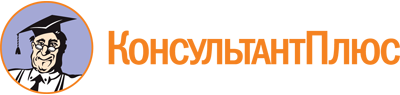 Постановление Правительства Нижегородской области от 25.08.2021 N 751
(ред. от 26.07.2023)
"Об утверждении Порядка определения объема и предоставления субсидии из областного бюджета в виде имущественного взноса в целях финансового обеспечения уставной деятельности автономной некоммерческой организации "Служба защиты прав лиц, страдающих психическими расстройствами, детей-сирот и детей, оставшихся без попечения родителей"Документ предоставлен КонсультантПлюс

www.consultant.ru

Дата сохранения: 03.11.2023
 Список изменяющих документов(в ред. постановлений Правительства Нижегородской областиот 26.01.2022 N 38, от 19.05.2022 N 366, от 30.12.2022 N 1177,от 26.07.2023 N 675)Список изменяющих документов(в ред. постановлений Правительства Нижегородской областиот 26.01.2022 N 38, от 19.05.2022 N 366, от 30.12.2022 N 1177,от 26.07.2023 N 675)